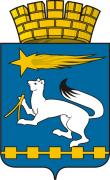 АДМИНИСТРАЦИЯ ГОРОДСКОГО ОКРУГА НИЖНЯЯ САЛДАП О С Т А Н О В Л Е Н И Е24.03.2015                                                                                                № 237Нижняя СалдаОб утверждении Порядка предоставления субсидий из бюджета городского округа Нижняя Салда на финансовое обеспечение (возмещение) затрат на выполнение работ по содержанию автомобильных дорог общего пользования местного значения В соответствии со статьей 78 Бюджетного кодекса Российской Федерации, Федеральными законами от 14 ноября 2002г. № 161-ФЗ «О государственных и муниципальных предприятиях», от 06 октября 2003г. № 131-ФЗ «Об общих принципах организации местного самоуправления в Российской Федерации», руководствуясь решением Думы городского округа Нижняя Салда от 18.12.2014 № 46/2 «О бюджете городского округа Нижняя Салда на 2015 год и плановый период 2016 и 2017 годов», Уставом городского округа Нижняя Салда, администрация городского округа Нижняя СалдаПОСТАНОВЛЯЕТ:1. Утвердить Порядок предоставления субсидий из бюджета городского округа Нижняя Салда на финансовое обеспечение (возмещение) затрат на выполнение работ по содержанию автомобильных дорог общего пользования местного значения (прилагается).2. Опубликовать  настоящее  постановление  в  газете  «Городской вестник - Нижняя Салда» и разместить на официальном сайте городского округа Нижняя Салда.3.  Контроль над исполнением настоящего постановления оставляю за собой.Глава администрациигородского округа						                   С.Н. Гузиков    Утвержден                                       постановлением администрации                                            городского округа Нижняя Салда                      от 24.03.2015 № 237                                                           «Об утверждении Порядка предоставления      субсидий из бюджета городского округа Нижняя Салда на финансовое обеспечение (возмещение) затрат на выполнение работ по содержанию автомобильных дорог общего пользования местного значения»Порядокпредоставления субсидий из бюджета городского округа Нижняя Салда на финансовое обеспечение (возмещение) затрат на выполнение работ по содержанию автомобильных дорог общего пользования местного значения1. Настоящий Порядок определяет категории юридических лиц, имеющих право на получение субсидий на финансовое обеспечение (возмещение) затрат на выполнение работ по содержанию автомобильных дорог общего пользования местного значения на безвозмездной безвозвратной основе (далее - субсидии),  условия и процедуру предоставления субсидий, а также процедуру возврата субсидий в случае нарушения условий, предусмотренных при их предоставлении из бюджета городского округа Нижняя Салда (далее – бюджет городского округа).2.  Порядок предоставления субсидий разработан в соответствии со статьей 78 Бюджетного Кодекса Российской Федерации, с муниципальной программой «Развитие жилищно-коммунального хозяйства и повышение энергетической эффективности в городском округе Нижняя Салда до 2020 года», утвержденной постановлением администрации городского округа Нижняя Салда от 31.12.2013 № 1351, с муниципальной программой  «Развитие транспорта и  дорожного хозяйства городского округа Нижняя Салда до 2020 года», утвержденной постановлением администрации городского округа Нижняя Салда от 31.12.2013 № 1352.3.  Предоставление субсидий осуществляется за счет средств бюджета городского округа Нижняя Салда в пределах бюджетных ассигнований, предусмотренных на указанные цели решением Думы городского округа Нижняя Салда о бюджете городского округа на очередной финансовый год и плановый период (далее – Решение о бюджете), в соответствии с мероприятиями муниципальных программ, указанных в пункте 2. и лимитов бюджетных обязательств, утвержденных в установленном порядке главному распорядителю средств бюджета городского округа, по разделу 04 00 «Национальная экономика», подразделу 04 09 «Дорожное хозяйство (дорожные фонды)», целевой статье 0412401 «Содержание автомобильных дорог общего пользования и сооружений на них», виду расходов 810 «Субсидии юридическим лицам (кроме некоммерческих организаций), индивидуальным предпринимателям, физическим лицам».4. Главным распорядителем средств бюджета городского округа Нижняя Салда, выделенных для предоставления субсидий, в соответствии с решением Думы городского округа Нижняя Салда о бюджете городского округа на текущий год, является администрация городского округа Нижняя Салда (далее - Администрация).5. Право на получение субсидии имеют юридические лица (далее – организация),  которые соответствуют следующим требованиям:1) наличие в учредительных документах организации в качестве предмета (вида) деятельности указания на выполнение работ  (предоставление услуг) по содержанию автомобильных дорог; 2) организация не находится в состоянии ликвидации, реорганизации, приостановления деятельности, любой стадии банкротства;3) сметная документация на выполнение работ по содержанию автомобильных дорог общего пользования  местного значения, договоров подряда на выполнение ремонтных работ (в случае привлечения сторонних организаций для выполнения ремонтных работ) и обоснование (расчеты) потребности в расходах. Сметная документация, обоснование (расчеты)  в потребности в расходах должны быть согласованы со специалистом МБУ «Служба муниципального заказа» городского округа Нижняя Салда;4) предоставление Заявки организацией о предоставлении субсидии.6. Цель предоставления субсидии – обеспечение сохранности автомобильных дорог общего пользования местного значения и повышение безопасности дорожного движения, в соответствии с работами по содержанию автомобильных дорог  общего пользования местного значения.7. Субсидии предоставляются  организации – получателю субсидий (далее - организация) на основании заключенного с Администрацией Соглашения (Приложение № 2) на выполнение следующих работ по содержанию  автомобильных дорог общего пользования местного значения:7.1. По полосе отвода, земляному полотну и системе водоотвода:а) поддержание полосы отвода, обочин, откосов и разделительных полос в чистоте и порядке; очистка их от мусора и посторонних предметов с вывозкой и утилизацией на полигон;б) поддержание элементов системы водоотвода в чистоте и порядке (в том числе прочистка, профилирование, укрепление стенок и дна кюветов и водоотводных канав, устранение дефектов их укреплений, прочистка и устранение мелких повреждений ливневой канализации, дренажных устройств, быстротоков, водобойных колодцев, лотков, подводящих и отводящих русел у водопропускных труб);в) выполнение противопаводковых мероприятий;7.2. По дорожным одеждам:а) очистка проезжей части от мусора, грязи и посторонних предметов;б) текущий ремонт дорожного покрытия;в) устранение деформаций и повреждений (заделка выбоин, просадок, шелушения, выкрашивания и других дефектов) покрытий, исправление кромок покрытий, устранение повреждений бордюров, заливка трещин на асфальтобетонных и цементобетонных покрытиях, восстановление и заполнение деформационных швов;г) восстановление поперечного профиля и ровности проезжей части автомобильных дорог с щебеночным, гравийным или грунтовым покрытием без добавления и с добавлением новых материалов; профилировка грунтовых дорог; восстановление поперечного профиля и ровности проезжей части гравийных и щебеночных покрытийд) содержание в чистоте и порядке тротуаров, устранение повреждений покрытия тротуаров;е) окраска элементов обстановки и обустройства автомобильных дорог, содержание их в чистоте и порядке.       7.3. по элементам обустройства автомобильных дорог:        а) очистка и мойка стоек, дорожных знаков, замена поврежденных дорожных знаков и стоек, установка недостающих дорожных знаков;        б) уход за разметкой: нанесение вновь и восстановление изношенной поперечной и продольной разметки;        в) уборка и мойка остановок общественного транспорта, автопавильонов;        г) освобождение проезжей части и земляного полотна от объектов, препятствующих проезду транспортных средств, проведение первоочередных мероприятий по обеспечению безопасности и организации движения;        е) установка недостающих барьерных ограждений, сигнальных столбиков и светоотражающих устройств;        ж) установка недостающих или замена существующих остановочных комплексов.7.4. Работы по содержанию автомобильных дорог и дорожных сооружений на них в зимних условиях:а) механизированная снегоочистка, расчистка автомобильных дорог от снежных заносов, борьба с зимней скользкостью, уборка снежных валов с обочин;б) профилирование и уплотнение снежного покрова на проезжей части автомобильных дорог с переходным или грунтовым покрытием;в) погрузка и вывоз снега;г) борьба с наледью на автомобильных дорогах;д) распределение противогололедных материалов;е) регулярная очистка от снега и льда элементов обустройства, в том числе автобусных остановок, ограждений, тротуаров, пешеходных дорожек,мостов и других объектов.7.5.  Прочие работы, связанные с содержанием улично-дорожной сети, в соответствии с Классификатором работ по капитальному ремонту, ремонту и содержанию автомобильных дорог, утвержденные приказом Министерства транспорта РФ от 16 ноября 2012 № 402.8. Указанные в пункте 5 документы настоящего Порядка предоставляются организацией в Администрацию, отдел жилищно-коммунального хозяйства, экологии и по работе с селами (далее – Отдел). 9.  Основанием для отказа в предоставлении субсидии является:1) включение в сметную документацию мероприятий (работ) по содержанию автомобильных дорог общего пользования местного значения, мероприятий, не связанных с обеспечением сохранности и безопасности на автомобильных дорогах;2) предоставление неполного перечня документов в соответствии с пунктом 8 настоящего Порядка.3) в случае, если работы по сметной документации превышают субсидии предусмотренные решением Думы городского округа Нижняя Салда о бюджете городского округа Нижняя Салда и  лимитов бюджетных обязательств.10. Субсидии из бюджета городского округа Нижняя Салда предоставляются организации на основании заключенного с Администрацией Соглашения (Приложение № 2).11. Отдел в течение пяти рабочих дней при получении документов, указанных в п. 8 настоящего Порядка, проводит анализ соответствия представленных документов установленным требованиям. Результатом анализа соответствия представленных документов является либо заключение Соглашения между администрацией городского округа Нижняя Салда и  организацией, либо отказ в заключение Соглашения.12. Администрация в течение 5 рабочих дней перечисляет субсидию после проверки документов, указанных в пункте 3.1. Соглашения».13. Средства, полученные из бюджета городского округа в форме субсидий, носят целевой характер и не могут быть использованы на иные цели. Нецелевое использование бюджетных средств влечет применение мер ответственности, предусмотренных бюджетным, административным, уголовным законодательством.14.  Руководитель организации - получателя субсидий несет ответственность за ненадлежащее исполнение работ и нецелевое использование бюджетных средств в соответствии с действующим законодательством, а также предоставление в Администрацию отчетов об использовании субсидии.  15. Администрацией и Финансовым управлением администрации городского округа Нижняя Салда проводится обязательная проверка соблюдения условий, целей и порядка предоставления субсидий.16. При выявлении Администрацией либо Финансовым управлением администрации городского округа Нижняя Салда, нарушений условий, установленных для предоставления субсидий, а также факта предоставления недостоверных сведений и документов для получения субсидий, нецелевого использования бюджетных средств, субсидии подлежат возврату в бюджет городского округа Нижняя Салда в течение 30 календарных дней с момента получения соответствующего требования.В случае, если возврат субсидий не осуществлен в указанный срок, Администрация принимает меры по взысканию подлежащих возврату субсидий в бюджет городского округа Нижняя Салда в судебном порядке.17. Остаток субсидий, не использованный на 1 января текущего финансового года, подлежит возврату в бюджет городского округа Нижняя Салда в соответствии с требованиями, установленными Бюджетным кодексом Российской Федерации.Приложение № 1к Порядку предоставления субсидий из бюджета городского округа Нижняя Салда на финансовое обеспечение (возмещение) затрат на выполнение работ по   содержанию автомобильных дорог общего пользования местного значения ЗАЯВКАна предоставление субсидий из бюджета городского округа Нижняя Салда на финансовое обеспечение (возмещение) затрат на выполнение работ по содержанию автомобильных дорог общего пользования местного значенияПолное и сокращенное наименование юридического лица с указанием организационно-правовой формы и местонахождения________________________________________________________________________________________________________________________________________________________________________________________________ИНН _____________________	КПП _______________________________Расчетный счет	Наименование Банка	БИК	корреспондентский счетКод деятельности организации по ОКВЭД	Цель субсидии: обеспечение сохранности автомобильных дорог общего пользования местного значения и повышение безопасности дорожного движения. Выполнение следующих работ по содержанию автомобильных дорог общего пользования местного значения:____________________________________________________________________________________________________________________________________Общий объем средств, необходимых для реализации цели субсидии________________________________________________________________________________________________________________________________________________________Руководитель предприятия	(Ф.И.О.)                                                                                                                                      подписьПриложение № 2к Порядку предоставления субсидий из бюджета городского округа Нижняя Салда на финансовое обеспечение (возмещение)  затрат на выполнение работ по   содержанию автомобильных дорог общего пользования местного значенияСОГЛАШЕНИЕо предоставлении субсидии		№	(дата)г. Нижняя СалдаАдминистрация городского округа Нижняя Салда в лице
	(Ф.И.О., должность руководителя)действующего на основании	,(далее - Администрация), с одной стороны, и	 (далее - Получатель) влице ____________________________________________________________(фамилия, имя, отчество)действующего (ей)	на	основании (устава, положения,      доверенности) вместе   именуемые   «Стороны»,   заключили настоящее   Соглашение о нижеследующем:1. ПРЕДМЕТ СОГЛАШЕНИЯ1.1. Администрация предоставляет Получателю субсидию из бюджета городского округа Нижняя Салда на безвозмездной и безвозвратной основе в целях финансового обеспечения (возмещения) затрат на выполнение работ по содержанию автомобильных дорог общего пользования местного значения по разделу 04 00 «Национальная экономика», подразделу 04 09 «Дорожное хозяйство (дорожные фонды)», целевой статье 0412401 «Содержание автомобильных дорог общего пользования и сооружений на них», виду расходов 810 «Субсидии юридическим лицам (кроме некоммерческих организаций), индивидуальным предпринимателям, физическим лицам» в объеме бюджетных ассигнований, предусмотренных на данные цели в бюджете городского округа Нижняя Салда и соответствующей муниципальной программе. 1.2.	Предоставляемая субсидия имеет строго целевое назначение, использование средств на иные цели не допускается. размер субсидии определяется исходя из фактических  затрат, произведенных в отчетном периоде на выполнение работ по содержанию автомобильных дорог общего пользования местного значения.2. ОБЯЗАТЕЛЬСТВА СТОРОН2.1.	Администрация:перечисляет субсидию на расчетный счет Получателя, открытый в кредитной организации;осуществляет контроль за соблюдением условий, целей и порядка предоставления субсидии;-устанавливает   порядок   и сроки предоставления отчетности об использовании субсидии;принимает решение о возврате субсидии в случае выявления факта нарушения   порядка   предоставления субсидии и условий настоящего Соглашения;обеспечивает   взыскание субсидии в судебном порядке в случае невыполнение Получателем в установленный срок требований о возврате субсидии.2.2.	Получатель:расходует   выделенную ему субсидию по целевому назначению в соответствии с пунктом 1.1 настоящего Соглашения;перечисляет в доход бюджета города Нижняя Салда субсидии не использованные на 01 января текущего финансового года в соответствии с требованиями, установленными Бюджетным кодексом Российской Федерации;в срок до 25 декабря 2015 года предоставляет в Администрацию отчет о расходовании средств субсидии, выполненный по прилагаемой к Соглашению форме;- в срок до 5 числа месяца, следующего за отчетным месяцем (за декабрь до 20.12) предоставляет документы, подтверждающие расходы в соответствии с пунктом 3.1.3. ПРОВЕДЕНИЕ ПРОВЕРКИ СОБЛЮДЕНИЯ УСЛОВИЙ, ЦЕЛЕЙ И ПОРЯДКА ПРЕДОСТАВЛЕНИЯ СУБСИДИИПри проведении проверки соблюдения условий, целей и порядка предоставления  субсидии Получатель представляет   в Администрацию или   в Финансовое управление администрации городского округа Нижняя Салда,   подтверждающие   произведенные расходы (акты выполненных работ КС-2, справку о стоимости выполненных работ КС-3, счет-фактуру, отчет в разрезе объектов (Приложение № 3), акты сверки взаимных расчетов).В случае неисполнения или ненадлежащего исполнения Получателем обязательств    по    настоящему    Соглашению Администрация  направляет уведомление о необходимости устранения выявленных нарушений и устанавливает срок их устранения.При   невозможности   устранения нарушений условий Соглашения, допущенных    Получателем,    предоставление субсидии прекращается в порядке,    установленном    бюджетным   законодательством   Российской Федерации.3.3. При выявлении Администрацией или Финансовым управлением администрации городского округа Нижняя Салда нарушений порядка предоставления субсидии, фактов предоставления недостоверных сведений и документов для получения субсидии, нецелевого использования средств субсидия подлежит возврату в бюджет городского округа Нижняя Салда в течение 30 рабочих дней с момента получения соответствующего требования.При невозврате субсидии в установленный срок Администрация   принимает   меры   по   взысканию   подлежащей возврату в бюджет городского округа Нижняя Салда субсидии в судебном порядке.4. ОТВЕТСТВЕННОСТЬ СТОРОНСтороны несут ответственность за неисполнение или ненадлежащее исполнение своих обязательств в соответствии с настоящим Соглашением и законодательством Российской Федерации.Получатель в соответствии с Бюджетным кодексом Российской Федерации   и   Кодексом   Российской Федерации об административных правонарушениях   несет   ответственность за нецелевое использование бюджетных средств.5. СРОК ДЕЙСТВИЯ СОГЛАШЕНИЯНастоящее Соглашение вступает в силу с 12 января 2015 года   и   действует   до полного исполнения Сторонами своих обязательств.Основания для прекращения настоящего Соглашения определяются законодательством Российской Федерации.Все изменения и дополнения вносятся в настоящее Соглашение путем подписания дополнительных соглашений.6. ПРОЧИЕ УСЛОВИЯ6.1. Настоящее Соглашение составлено в двух экземплярах, имеющих одинаковую   юридическую   силу, по одному экземпляру для каждой из Сторон.Все    приложения    к    настоящему    Соглашению    являются    его неотъемлемой частью.7. РЕКВИЗИТЫ И ПОДПИСИ СТОРОН
«Администрация»	      «Получатель»:_______________________	                     ____________ __________   _______________________                    ____________________________МП	МП«	»	201	года	«	»	201	года                                                                   Приложение № 3к Порядку предоставления субсидий из бюджета городского округа Нижняя Салда на финансовое обеспечение (возмещение) затрат на выполнение   работ по   содержанию автомобильных дорог общего пользования местного значения ОТЧЕТ о расходовании средств субсидии, связанных с содержанием автомобильных дорог общего пользования местного значения   предоставленной  ______________________________________________(наименование организации)из бюджета городского округа Нижняя Салдав __________ годуРуководитель                     ___________________		____________________________________ (должность руководителя)			(подпись)		      (инициалы, фамилия)Главный бухгалтер		_________________						(подпись)		      (инициалы, фамилия)Согласовано: Начальник отдела жилищно-коммунального хозяйства, экологии и по работе с селами          _________		_______________							                (подпись)	                   ФИО№ п/пНаименование работЦена за ед.   (с НДС или без НДС),     в руб.Сумма к возмещению,в руб.№ п/пНаименование работЕд. изм.Ед. изм.Кол-во (объем)Цена за ед.   (с НДС или без НДС),     в руб.Сумма к возмещению,в руб.12334561.2.…ИтогоИтого–